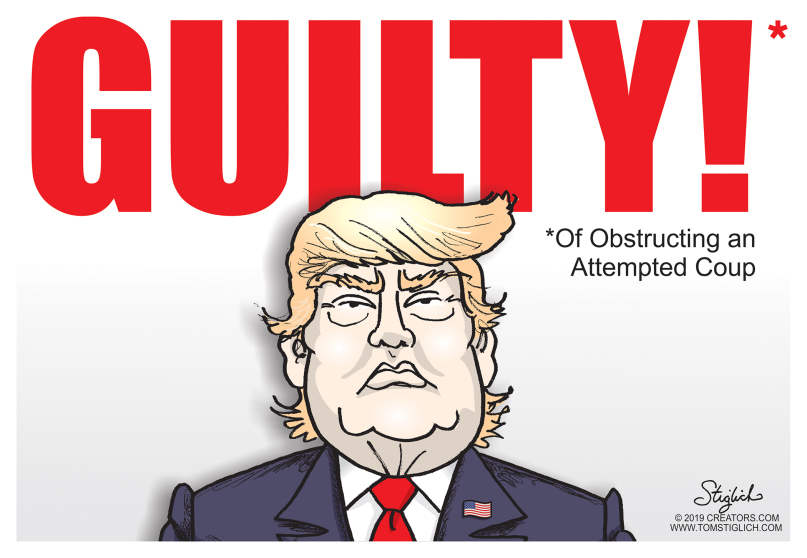 Who is pictured?What is he guilty of?What is a coup?Why is it funny?